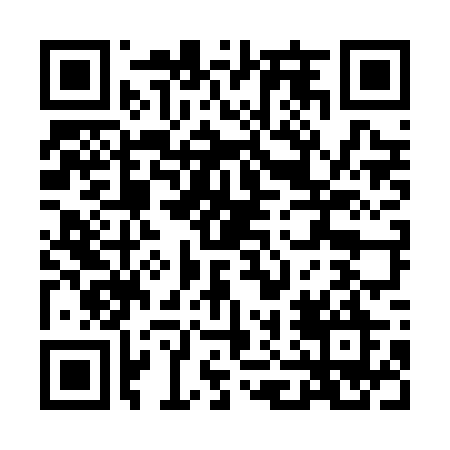 Ramadan times for Pehuajo, ArgentinaMon 11 Mar 2024 - Wed 10 Apr 2024High Latitude Method: NonePrayer Calculation Method: Muslim World LeagueAsar Calculation Method: ShafiPrayer times provided by https://www.salahtimes.comDateDayFajrSuhurSunriseDhuhrAsrIftarMaghribIsha11Mon5:375:377:031:174:497:317:318:5212Tue5:385:387:041:174:487:297:298:5113Wed5:395:397:051:174:487:287:288:4914Thu5:405:407:061:174:477:277:278:4715Fri5:415:417:071:164:467:257:258:4616Sat5:425:427:081:164:457:247:248:4417Sun5:435:437:091:164:447:227:228:4318Mon5:445:447:091:154:437:217:218:4119Tue5:455:457:101:154:427:197:198:4020Wed5:465:467:111:154:417:187:188:3821Thu5:475:477:121:154:407:167:168:3722Fri5:475:477:131:144:397:157:158:3523Sat5:485:487:141:144:397:147:148:3424Sun5:495:497:141:144:387:127:128:3225Mon5:505:507:151:134:377:117:118:3126Tue5:515:517:161:134:367:097:098:2927Wed5:525:527:171:134:357:087:088:2828Thu5:535:537:181:124:347:067:068:2629Fri5:545:547:191:124:337:057:058:2530Sat5:555:557:191:124:327:047:048:2431Sun5:555:557:201:124:317:027:028:221Mon5:565:567:211:114:307:017:018:212Tue5:575:577:221:114:296:596:598:193Wed5:585:587:231:114:286:586:588:184Thu5:595:597:241:104:276:576:578:165Fri5:595:597:241:104:266:556:558:156Sat6:006:007:251:104:256:546:548:147Sun6:016:017:261:094:246:526:528:128Mon6:026:027:271:094:236:516:518:119Tue6:036:037:281:094:226:506:508:1010Wed6:036:037:281:094:216:486:488:08